ВОПРОСЫ К ЭКЗАМЕНУпо дисциплине«МИКРОПРОЦЕССОРНЫЕ УСТРОЙСТВА ДЛЯ МОБИЛЬНЫХ СИСТЕМ»Осенний семестр 2023-2024 учебного годаСпециальность 1-39 03 02 «Программируемые мобильные системы» (группы 113801, 113802, 113831)РАЗДЕЛ 1 1 Перечислите регистры микроконтроллера MC68HC11 и опишите назначение каждого из них. Какие флаги содержатся в регистре CCR?2 Перечислите виды адресации, используемые в микроконтроллере MC68HC11. Опишите каждый из них. Напишите примеры команд.3 Опишите принцип работы стека в микроконтроллере MC68HC11. Какие существуют команды работы со стеком, а также регистром стека.4 Приведите примеры команд пересылки данных. На какие флаги влияют приведенные в примерах команды? Какие методы адресации могут использоваться в этих командах? 5 Перечислите известные вам арифметические команды. Какие методы адресации используются в этих командах?6 Перечислите команды сложения и вычитания. Каким образом используется бит переноса в данных операциях? Над какими операндами могут выполняться команды инкремента и декремента.7 Объясните, по какому принципу устанавливаются флаги переноса, нуля и переполнения в регистре CCR. Объясните логику работы команд сложения/вычитания с учетом переноса/заёма при обработке многобайтовых чисел.8 Объясните логику работы команд DAA и NEG. Опишите принцип представления отрицательных чисел в компьютерах. Почему числа представляются именно в таком виде?9 Команды работы с битовыми полями. Команды сдвигов. Какие отличия между логическим и арифметическим сдвигом влево и вправо? 10 Команды работы с битовыми полями. Команды сдвигов. Напишите алгоритм для циклического сдвига трехбайтного числа вправо.11 Команды работы с битовыми полями. Команды сдвигов. Опишите принцип работы команд BSET и BCLR. Какими логическими операциями можно заменить данные команды? 12 Что такое подпрограмма? Как выполняется переход к подпрограмме и выход из нее? В чем отличие перехода к подпрограмме от перехода к метке?13 Что такое прерывание? Классификация прерываний. Алгоритм перехода к обработчику прерывания. Для какой цели используются команды WAI и STOP?14 Опишите принцип работы команд BRCLR и BRSET. Как можно реализовать данные команды через другие команды? 15 Команды передачи управления: классификация и примеры. Специальные команды.16 Что будет находиться в регистре SP после выполнения следующего кода? Операции подробно опишите по шагам. Какие методы адресации используются в командах? Расскажите подробнее про эти методы адресации.		ldaa @310		ldy #$8700		staa 20,yldx 20,y		txs		pshx		pulb		tsx17 Что такое позиционно-независимая программа? Для чего такие программы используются? Напишите пример позиционно-независимой программы со всевозможными методами адресации. 18 Арифметические операции. По какому принципу устанавливаются флаги переноса, нуля и переполнения в регистре статуса CCR при выполнении арифметических команд.19 Команды условного, безусловного перехода и команды перехода к подпрограммам: отличия, примеры.20 Объясните логику работы команд сложения/вычитания с учетом переноса/заёма при обработке многобайтовых чисел. Алгоритм сложения и умножения чисел, размерностью больше двух байт. Приведите пример.РАЗДЕЛ 2 Какие основные виды UML-диаграмм вы можете назвать? Дайте краткую характеристику каждой из них.Какую информацию предоставляет диаграмма классов в UML? Приведите пример с описанием.Какие существуют типы связей между классами на диаграмме классов? Пример.Какова цель диаграммы вариантов использования (use case) в UML? Пример.Что представляет диаграмма последовательности в UML, и в каких случаях ее целесообразно использовать? Пример.В чем заключается принцип "DRY" (Don't Repeat Yourself) при рефакторинге кода?Какие преимущества и недостатки существуют при использовании рефакторинга?Каковы основные шаги в разработке технического задания для проекта?Какие элементы обязательно должны включать в себя техническое задание?Какие роли специалистов могут присутствовать в команде разработки программного обеспечения и их назначения?В чем заключается тестирование по методологии TDD (Test-Driven Development)?Какие методологии управления проектами в разработке программного обеспечения вы знаете?Какие основные этапы в жизненном цикле разработки программного обеспечения можно выделить?Какова роль product owner в Agile-проектах? Опишите все роли в Agile-проектах.Что такое архитектура программного обеспечения, и почему она важна? Какие архитектурные стили существуют в разработке программного обеспечения? В чем заключается понятие "архитектурный запах" при разработке программного обеспечения?Какие принципы SOLID вы можете назвать, и как они применяются в объектно-ориентированном программировании?Какие аспекты безопасности необходимо учитывать при разработке программного обеспечения?Что такое "белый ящик" и "черный ящик" в контексте тестирования программного обеспечения?Какие виды тестирования используются для обеспечения безопасности в разработке ПО?Какие существуют методы и инструменты для оценки и обеспечения качества кода?В чем заключается принцип "YAGNI" (You Ain't Gonna Need It) в контексте разработки ПО? Приведите примеры других принципов при разработке ПО.Какие архитектурные аспекты важны при разработке микросервисов?Какие методы обеспечивают безопасность веб-приложений?Какие аспекты архитектуры микроконтроллеров важны для встраиваемых систем?Какие факторы влияют на выбор методологии управления проектами?Какие методы тестирования производительности могут быть использованы в разработке ПО?Какие виды уязвимостей могут возникнуть веб-приложениях, и как их предотвратить?В чем заключается понятие "рефакторинг базы данных", и почему это важно?Какие инструменты могут использоваться для моделирования UML-диаграмм?Какие шаги включает в себя процесс проведения тестирования по методологии BDD (Behavior-Driven Development)?Какие метрики кода могут помочь в оценке качества программного обеспечения?Какую роль играет Continuous Integration в обеспечении качества разрабатываемого программного обеспечения?В чем заключается концепция "микросервисной архитектуры", и какие преимущества она может предоставить?Какие существуют методы тестирования безопасности веб-приложений?Какие принципы "чистого кода" могут быть использованы при рефакторинге?Какие факторы следует учитывать при выборе архитектуры микроконтроллера для конкретного проекта?В чем различие между unit-тестированием и интеграционным тестированием?Какие существуют методы и инструменты для проведения тестирования безопасности программного обеспечения?Какие аспекты безопасности важны при работе с облачными технологиями?В чем заключается принцип "Single Responsibility Principle" в объектно-ориентированном программировании?Какие метрики производительности могут быть использованы в оценке архитектурной эффективности программного продукта? Какие методы и инструменты могут помочь в обеспечении безопасности веб-приложений от атак типа XSS (межсайтовый скриптинг)?Какую роль играет DevOps и системный администратор в процессе разработки программного обеспечения? Какие аспекты безопасности следует учитывать при проектировании мобильных приложений? Примеры уязвимостей.В чем заключается итерационная разработка при использовании методологии Scrum?Какие факторы влияют на выбор архитектурного стиля при проектировании программного обеспечения?Какие методы обеспечивают безопасность данных в хранилищах баз данных?Как можно оптимизировать процесс рефакторинга кода в больших проектах?Какую роль играют UML-диаграммы в процессе разработки программного обеспечения?Какие аспекты безопасности важны при работе с API (интерфейсами программирования приложений)?В чем заключается принцип "Fail Fast" в контексте разработки программного обеспечения? Пример кода.Какие п ринципы лежат в основе объектно-ориентированного программирования (ООП)?Вопросы разработал:МИГАЛЕВИЧ Сергей Александрович – магистр технических наук, старший преподаватель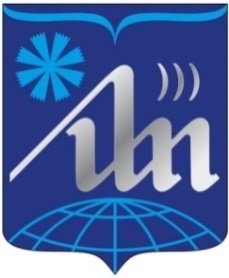 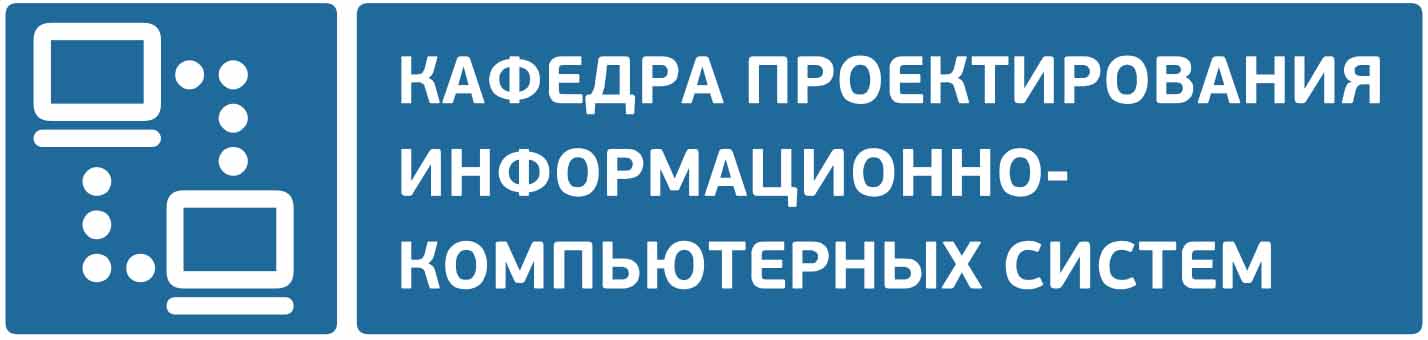 